RINCYRINCY.341742@2freemail.com 	 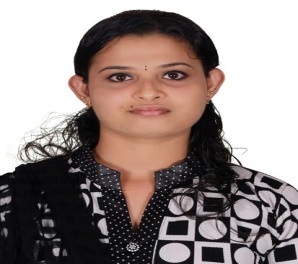 ObjectiveSeeking a position as a nurse in a reputed hospital where I could serve to the patient and help the organization in building a good image.QualificationDone bachelor of nursing from Snehodaya College Of Nursing  in year 2016.Passed senior secondary from Little Flower Higher Secondary school Irinjalakkuda with science-biology subject in year 2011 with 70 %.Passed secondary education from Don Bosco Higher Secondary School Irinjalakkuda in year 2009 With 85 %.TrainingsLearning’s includeHelping the doctors in checking the patient.Performing basic checkups like BP check, weight check etc.Attending patients need basic treatments like bandage, injections etc.Assisting senior doctors in operations.Daily check up of patients.Responsible for daily dose and routine injection of patient.Attending patient in the ICU ward.Personal SkillsPolite and soft in nature.Good sense of humor.Can manage the problems easily.Good decision maker.Loyal towards my work and duties.HobbiesWatching Movies.Listening Music.Reading fiction stories.Cooking.Extra Curricular ActivitiesOrganized Blood donation camp during college.Once in a month used to go to the orphanage and spend time with orphan children.Playing chess.Personal DetailsDate of birth: 13-10-1992
Languages known: English, Hindi , Malayalam  and Tamil 
DeclarationI hereby declare that the above written particulars are true to the best of my knowledge and belief.